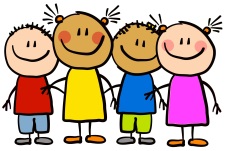 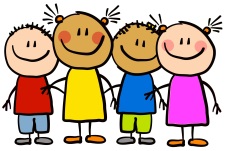 This WeekThis week we have been learning new sounds each day in our phonics groups.  We have learnt our new phonemes by hearing, saying, reading and writing them.  In maths we have been practising ordering numbers between 0 and 20 both forwards and backwards.  We have had an exciting delivery of some eggs and we have loved watching them begin to crack as the chicks start to hatch.Attendance: class 1 – 93.3% and class 2 – 97.4%This WeekThis week we have been learning new sounds each day in our phonics groups.  We have learnt our new phonemes by hearing, saying, reading and writing them.  In maths we have been practising ordering numbers between 0 and 20 both forwards and backwards.  We have had an exciting delivery of some eggs and we have loved watching them begin to crack as the chicks start to hatch.Attendance: class 1 – 93.3% and class 2 – 97.4%Next weekWe will be continuing learning in our new phonics groups and learn new sounds by hearing, saying, reading and writing them.  In maths we will be learning about numbers to 20.  This will include making them, matching numeral to quantity, ordering them forwards and backwards and understanding the composition of the teen numbers e.g.  11 is made with one lot of 10 and one lot of one.Stars of the weekReader of the week: class 1 – and class 2 – AliceWriter of the week: class 1 – Benjamin and class 2 – JacobMathematician of the week: class 1 –and class 2 – WilliamWell done boys and girls.  Miss Brook, Miss Brown, Mrs Barker and Miss Darbyshire are really proud of you!HomeworkEach Friday, homework will be handed out to your child. This homework should be completed and returned to your child’s class teacher by the date stated on the sheet. Homework can be returned by uploading photographs to Tapestry or a physical copy can be handed in too.HomeworkEach Friday, homework will be handed out to your child. This homework should be completed and returned to your child’s class teacher by the date stated on the sheet. Homework can be returned by uploading photographs to Tapestry or a physical copy can be handed in too.RemindersPE days – Thursday and FridayPlease ensure your child has their indoor PE kit (shorts and t-shirt) and outdoor PE kit (joggers, t-shirt and jumper/hoodie) in school at all times.RemindersPE days – Thursday and FridayPlease ensure your child has their indoor PE kit (shorts and t-shirt) and outdoor PE kit (joggers, t-shirt and jumper/hoodie) in school at all times.